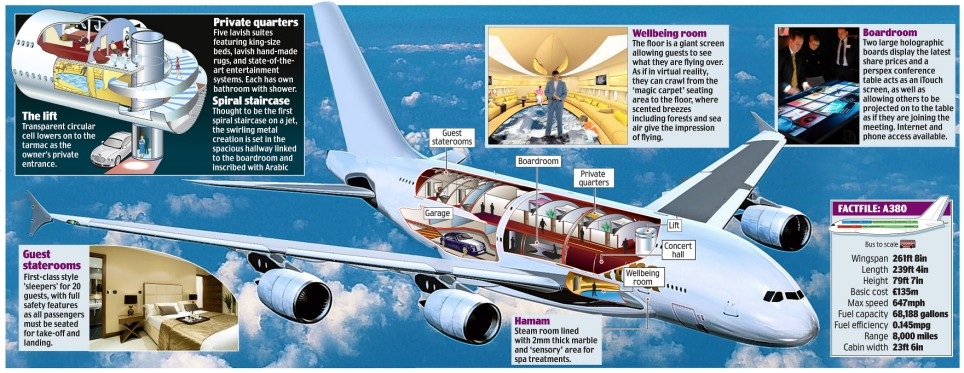 Самый дорогой частный самолет в мире	Самый дорогой самолет в мире принадлежит принцу из Саудовской Аравии со сложным именем Аль-Валид ибн Талал ибн Абдель Азиз Аль-Сауд. Принц является членом Саудовской королевской семьи и одним из богатейших людей планеты.	Самолет Airbus А380 принц заказал в 2007 году на авиасалоне во Франции и получил его через пять лет. Стоимость самолета – полмиллиарда долларов или 520 миллионов долларов. На борту эксклюзивного лайнера имеется:бассейнспортзал5 турецких баньгараж (для Роллс-Ройса принца)столоваякомната для молитв (вращающаяся в сторону Мекки)5 уютных спаленнесколько элитных комнат отдыха20 комнат для гостей принцаконцертный залконюшня (для лошадей и верблюдов)оригинальный коктейль-барогромный экран для наблюдения за пролетаемой местностьюобслуживающий экипаж из 15-ти человек	Технические характеристики самолета	Airbus А380 - широкофюзеляжный двухпалубный четырехдвигательный турбореактивный пассажирский самолёт. Он является крупнейшим авиалайнером на свете. Его высота составляет 24 метра – почти 8-этажный дом, длина – 80 метров, а размах крыла - 79. Самолет вмещает примерно 850 человек. Из-за своих огромных размеров он сможет приземляться далеко не в каждом аэропорту. Впрочем, пролетать без посадок и дозаправок это чудо техники может целых 15 тысяч километров.  	Внешний вид самолета	Фюзеляж и крылья самолета покрыты золотом. Одно это золотое напыление обошлось принцу в 60 миллионов долларов. Внутренней отделкой и интерьерами самолеты занимались ведущие мировые дизайнерские компании. Столовая самолета облицована мрамором, а на стенах комнат висят большие высокотехнологичные панно с изображением арабской пустыни. Спальни самолета напоминают пятизвездочные номера класса люкс шикарного отеля.Самый дорогой военный самолет в мире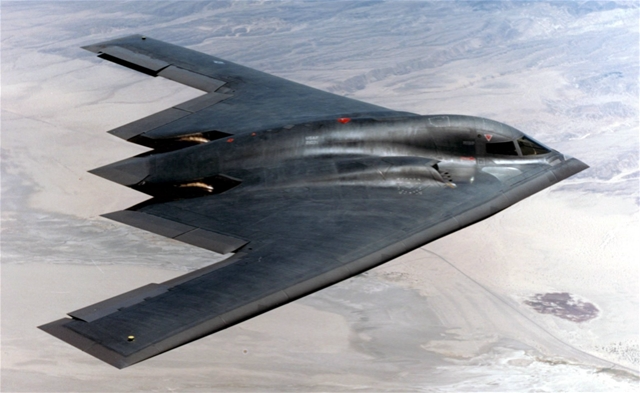 Самый дорогой военный самолет в мире - стратегический бомбардировщик B-2 «Spirit». Такие самолеты называют невидимками, так как их почти невозможно обнаружить в небе. Специальное покрытие бомбардировщиков либо отражает, либо поглощает радиолучи, посылаемые вражеской противовоздушной обороной. B-2 «Spirit» имеют очень необычную форму крыла с угловатыми поверхностями, так как созданы по аэродинамической схеме «летающее крыло». Их используют для прорыва плотной противовоздушной обороны или для доставки ядерного оружия.Принадлежат эти бомбардировщики только США, общее их количество – 21 штука. Стоимость каждого самолета – 1,2 миллиарда долларов. Эти военные самолеты использовались США для бомбардировок Афганистана, Ирака и Югославии.